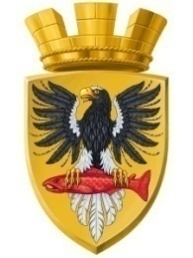 Р О С С И Й С К А Я   Ф Е Д Е Р А Ц И Я           КАМЧАТСКИЙ КРАЙ       П О С Т А Н О В Л Е Н И Е    АДМИНИСТРАЦИИ ЕЛИЗОВСКОГО ГОРОДСКОГО ПОСЕЛЕНИЯот  17.07. 2017                                                                                        № 709-п                                                                                         г. ЕлизовоО внесении изменений в постановление администрации Елизовского городского поселения от 12.02.2016 № 92-п  «Об утверждении Административного регламента по предоставлению администрацией Елизовского городского поселения услуги «Подготовка и выдача градостроительных планов земельных участков» В соответствии с Федеральным законом  от 27.07.2010 № 210-ФЗ «Об организации предоставления государственных и муниципальных услуг», Градостроительным кодексом Российской Федерации, Уставом Елизовского городского поселения, в целях приведения  административного регламента по выдаче градостроительных планов земельных участков, расположенных на территории Елизовского городского поселения в соответствие с требованиями действующего законодательстваПОСТАНОВЛЯЮ:Внести изменения в Административный регламент по предоставлению администрацией Елизовского городского поселения муниципальной услуги «Подготовка и выдача градостроительных планов земельных участков», утвержденный постановлением администрации Елизовского городского поселения от 12.02.2016 № 92-п, следующие изменения:Пункт 2.3 раздела 2 изложить в следующей редакции:           «2.3 Результатом предоставления муниципальной услуги является выдача заявителю градостроительного плана земельного участка по форме, утвержденной приказом Министерства строительства и жилищно-коммунального хозяйства Российской Федерации от 25.04.2017 г. № 741/пр «Об утверждении формы градостроительного плана земельного участка и порядка ее заполнения».1.2. Подпункт 8  пункта 2.5 раздела 2 изложить в следующей редакции:«8) Приказом Министерства строительства и жилищно-коммунального хозяйства Российской Федерации от 25.04.2017 г. № 741/пр «Об утверждении формы градостроительного плана земельного участка и порядка ее заполнения». 3. Управлению делами администрации Елизовского городского поселения опубликовать (обнародовать) настоящее постановление в средствах массовой информации и разместить в информационно-телекоммуникационной сети «Интернет» на официальном сайте администрации Елизовского городского поселения.4. Настоящее постановление вступает в силу после его опубликования (обнародования).5. Контроль за исполнением настоящего постановления возложить на руководителя Управления архитектуры и градостроительства  администрации Елизовского городского поселения.И.о. Главы администрации Елизовского городского поселения 			                      В.А. Масло